DHEC Asbestos Landfill InvestigationGreens of Rock Hill CommunityYork County, South CarolinaWhat You Should KnowDHEC is in the early stages of an ongoing investigation into a complaint filed with the U.S. Environmental Protection Agency (EPA).  The allegations involve the disturbance and moving of asbestos waste from a formerly permitted landfill.   This landfill is located within the Greens of Rock Hill subdivision (as indicated on the map on the reverse side of this page) and had been properly closed in 2012 as required by state and federal laws.  What Does DHEC Know as of 11/07/2017?Based on aerial photographs, we know that a closed landfill that was permitted to accept asbestos waste was disturbed without proper permits in 2016 when the neighborhood roads and infrastructure were developed.  Although we are still in the assessment phase, several samples that DHEC has collected were found to contain asbestos.DHEC is coordinating additional assessment with the developer of the property and the EPA.What is DHEC Doing?DHEC began collecting soil samples in the community during the week of October 30, 2017.Out of an abundance of caution, the areas where samples were found to contain asbestos have been fenced off until further assessment can be completed.Additional sampling will take place in order to guide decisions regarding the best way to address what is found. Removal, capping, or some combination of the two will be required so that the fencing can be taken down and the green spaces can be safely used.What Can I Expect to See?You will likely see DHEC personnel, EPA personnel, or contractors collecting additional samples in the area.  If you are unsure about the identity of anyone working in your community, please ask to see their official identification.What Happens Next?DHEC or EPA representatives may request access to your property to collect soil samples.Sample results and updates will be provided to you as they are available.  Multiple methods will be used to share information with you, including door-to-door visits, fact sheets and public meetings, if needed.  DHEC remains steadfast in its commitment to protecting public health and the environment.  We appreciate your patience and cooperation as this investigation progresses.  Should you have any questions, or if you believe you have information that may be helpful to us, please contact Greg Harrington in the DHEC Rock Hill Office at 803-285-7461 or by e-mail at harringc@dhec.sc.gov.The yellow line in the photograph below represents the approximate fence line of the closed asbestos landfill.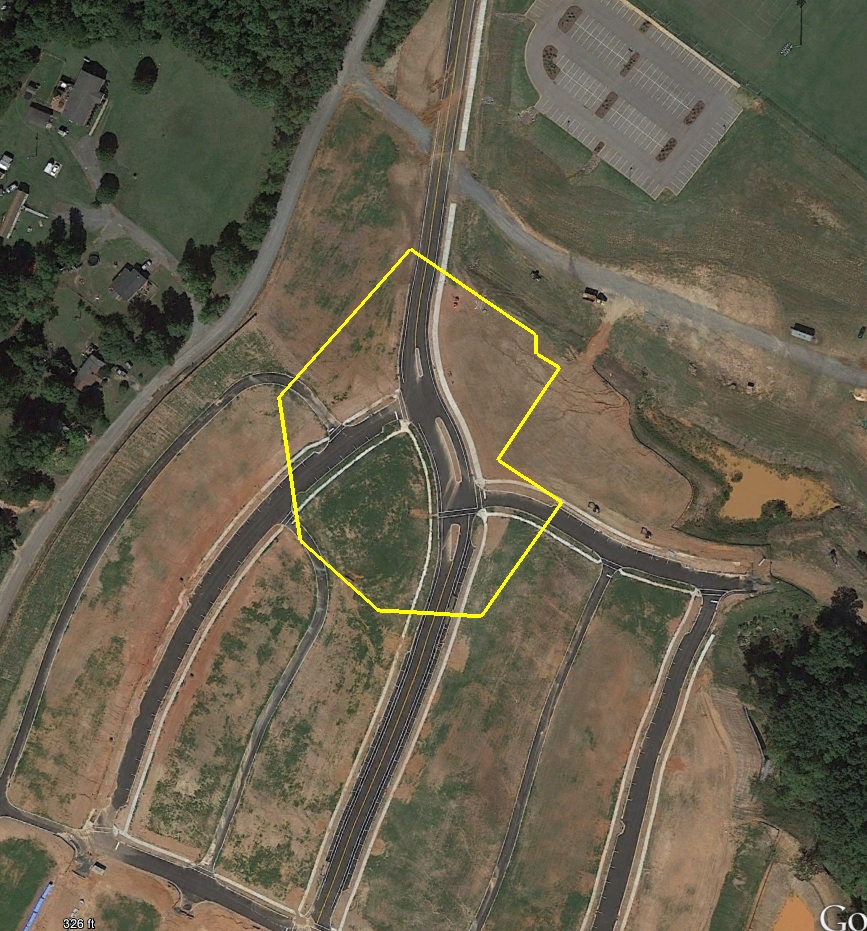 